You Know Prescribed Fire is Good… 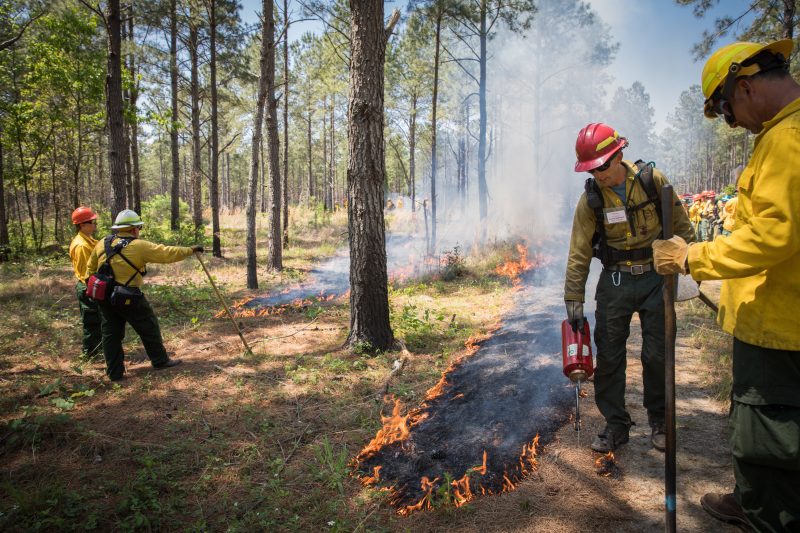 Now What? Join local experts to gain hands-on prescribed burning experience and learn the next steps to putting fire back on your land!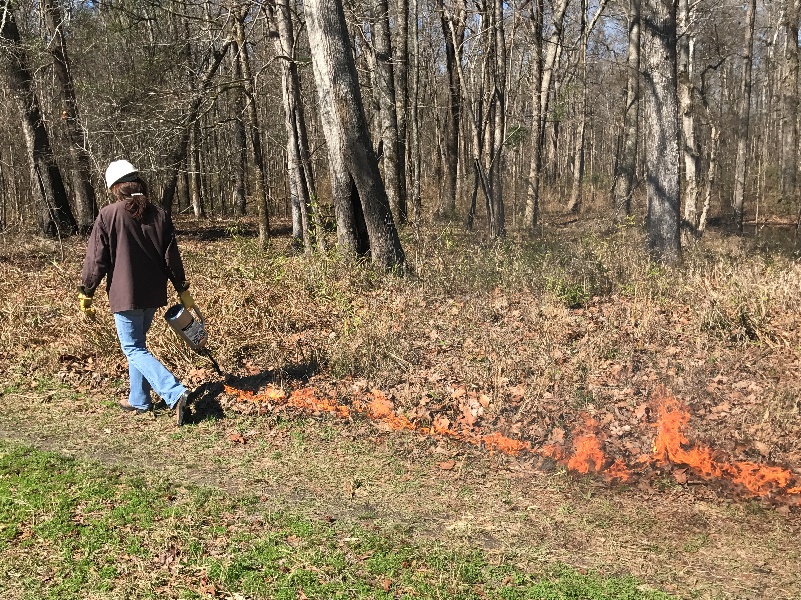 Gain hands-on prescribed burning experienceAsk questions and learn from local expertsConnect to resources and financial assistance to help you burnMeet other landowners interested in burningPlease wear closed-toe boots, long pants and sleeves, and cotton or other non-synthetic clothing. All other protective clothing and equipment will be provided.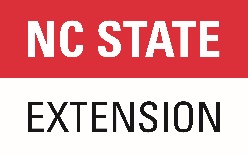 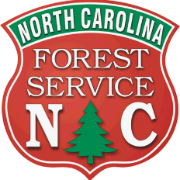 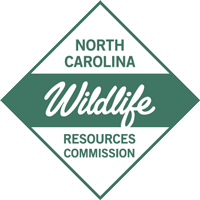 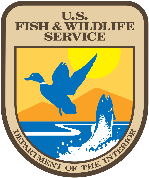 *If the weather does not allow for a burn, participants will be notified at least 24 hours beforehand and the workshop will be held on February 14, 2019. Additional details will be provided closer to the date. 